    ҠАРАР	                                   №07	  	       ПОСТАНОВЛЕНИЕ    «24 » гинуар  2020 й.	      «24» января  2020 г.О внесении изменений  в постановление Администрации сельского поселения  Нукаевский сельсовет МР Кугарчинский  район  РБ  от  25 декабря 2019 года  № 75 « Об утверждении Перечня главных  администраторов доходов бюджета  сельского поселения Нукаевский сельсовет муниципального района Кугарчинский район Республики Башкортостан, а также состава закрепляемых за ними кодов классификации доходов бюджета»	В соответствии с положениями Бюджетного кодекса Российской Федерации,  п о с т а н о в л я ю:    1. Внести в постановление Администрации сельского поселения Нукаевский сельсовет МР Кугарчинский район РБ от 25 декабря 2019 года № 75 «Об утверждении  Перечня главных  администраторов доходов бюджета  сельского поселения Нукаевский сельсовет муниципального района Кугарчинский район Республики Башкортостан, а также состава закрепляемых за ними кодов классификации доходов бюджета »  следующие изменения:добавить код бюджетной классификации доходов:-  791 2 02 16001 10 0000 150 «Дотации бюджетам сельских поселений на выравнивание бюджетной обеспеченности из бюджетов муниципальных районов»    2.  Контроль за исполнением настоящего постановления оставляю за собой.Глава  администрации                                          Р.З.БайгубаковБАШҠОРТОСТАН  РЕСПУБЛИКАҺЫКүгәрсен районымуниципаль районыныңНуҡай  ауыл Советыауыл  биләмәһе хакимиәтеБАШҠОРТОСТАН  РЕСПУБЛИКАҺЫКүгәрсен районымуниципаль районыныңНуҡай  ауыл Советыауыл  биләмәһе хакимиәте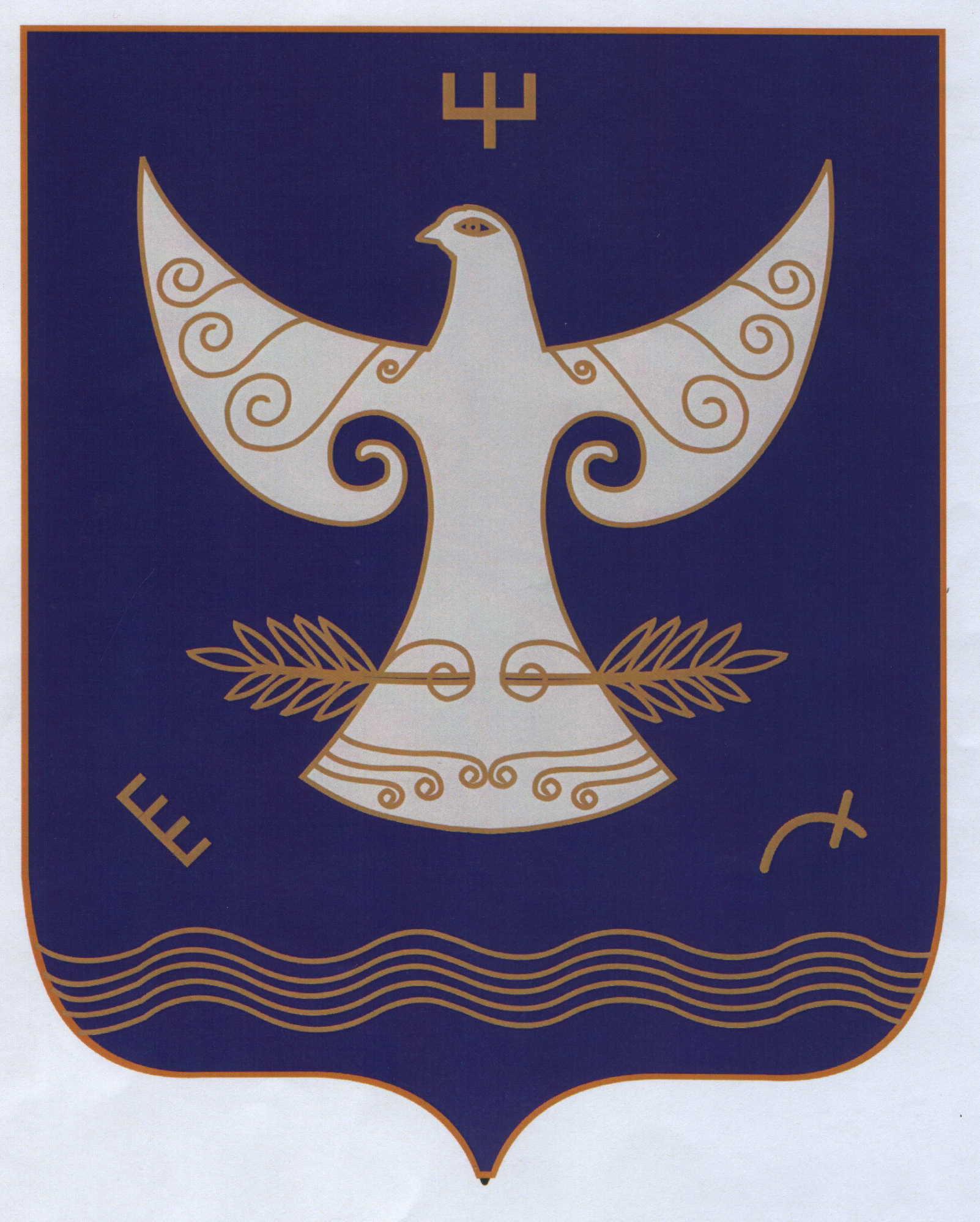 РЕСПУБЛИКАБАШКОРТОСТАНАдминстрация сельскогопоселения  Нукаевский  сельсоветмуниципального     районаКугарчинский  район453344, Нукай  ауылы  Салауат Юлаев  урамы ,2ател.2-60-41453344, с.Нукаево ,ул. Салавата Юлаева ,2ател. 2-60-41453344, с.Нукаево ,ул. Салавата Юлаева ,2ател. 2-60-41